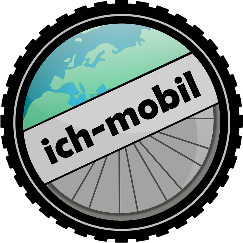 Anmeldeblatt für den Klassenbesuch im LernarrangementIch – mobil Dieses Blatt per Email bis spätestens zwei Wochen vor dem Besuch an das Sekretariat senden: renate.hager@phsg.chInformationenName	     	Klasse / Stufe	     	Vorname	 	Anzahl Lernende	     	Schule	     	Telefon	 	Email	     	Mobile	     		BesuchDatum des Besuchs      «Mobili vom Planeten Tätonia»    		Zyklus 1	 KG	Besuch mind. 2 ½  besser  3 h	Zeit von / bis	     		 1. Kl.             		 2. Kl.		 3. Kl. Variante «Verkehrsmittel und ihre Nutzung»	Zyklus 2	 3. Kl.		 4./5./6. Kl.			Besuch 3 h	 Vormittag	Zeit von / bis	     				 Nachmittag	Zeit von / bis	     	Zyklus 3		Besuch 3 h	 Vormittag	Zeit von / bis	     				 Nachmittag	Zeit von / bis	     Anzahl Begleitpersonen	     Bemerkungen		     RahmenbedingungenBegleitpersonenZyklus 1 (KG – 2./3.Klasse):Bei den Kleinen:  	pro 4er Gruppe eine Begleitperson (inkl. Lehrperson)   		               2./3. Klasse: 	Lehrperson und 1-2 Begleitpersonen Zyklus 2 und 3:   	Lehrperson und mind. 1 Begleitpersonen (Leitung RDZ-Lernberatungsperson)		Alle ZyklenBesuch des Einführungskurses (Lehrperson)Durchführung der Vorbereitungsaufträge Vorbereitung der Begleitpersonen gemäss AbspracheInformationen:    www.phsg.ch/rdz